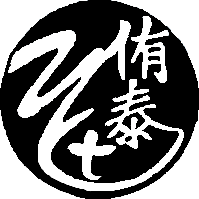 
1.無須攜帶履歷，我們需要現場填寫。2.基本上會由主管面試，主管會特地排開工作，所以如果無法前往請務必前一天告知。3.需正式穿著，嚴禁拖鞋。4.如應徵美編請攜帶作品。侑泰國際股份有限公司YO-TAI INTERNATIONAL CORP聯絡人：林小姐T：(02)2596-1836#10F：(02)2596-183510369台北市大同區重慶北路三段243巷42號1樓E：Cynthia04210602@gmail.com (官網目前重新架設中)